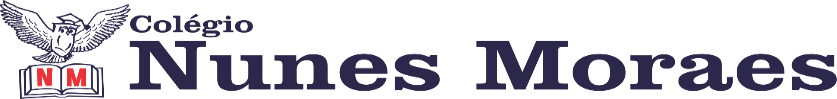 AGENDA DIÁRIA 2º ANO, 26 DE MAIO1ª AULA: REDAÇÃO/PORTUGUÊSObjeto de Conhecimento: Perfil de personagem.Aprendizagens Essenciais: Planejar e produzir perfil de personagens, descrevendo-os com base em indícios textuais (verbais e não verbais) apresentados nas narrativas lidas.Capítulo 8: Uma festa de palavras. Explicação e atividade:  no livro Língua Portuguesa, página 73.Para casa: não haverá.Leitura: no livro de Língua Portuguesa página 56.2ª AULA: MATEMÁTICAObjeto de Conhecimento: Situações-problema.Aprendizagens Essenciais: Interpretar e resolver situações-problema do campo aditivo envolvendo quantias. Realizar cálculos estimados e aproximados em situações-problema que envolvam o uso do dinheiro.Capítulo 8: Quanto custa?Explicação e atividade: páginas 61 e 62.Para casa: página 63.3ª AULA: EXTRA4ª AULA: CIÊNCIAS Objeto de Conhecimento: A criação dos objetos.Aprendizagens Essenciais: Identificar que materiais (metais, madeira, vidro etc.) são feitos os objetos que fazem parte da vida cotidiana, como esses objetos são utilizados e com quais materiais eram produzidos no passado.Capítulo 9: E como era antigamente?Explicação e atividade: páginas 56 a 60.Para casa: página 61.Forte abraço!